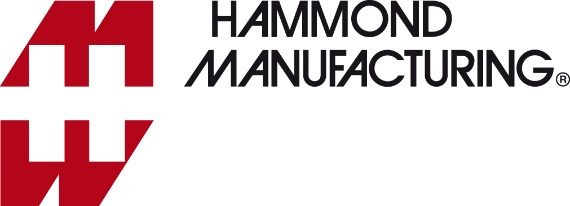 Communiqué de pressePublié le 27 juillet 2020Pour télécharger une image de qualité 300dpi pour impression,rendez-vous sur parkfield.co.uk/hammond/ejss-print.jpgPour télécharger un fichier Word de ce texte, aller sur parkfield.co.uk/hammond/ejss-fr.docxPour voir tous les communiqués de presse Hammond, visitez le site parkfield.co.uk/hammond/ Boîtiers industriels Hammond en inox IP66La gamme IP66 EJSS de Hammond Electronics est disponible en inox 304 ou 316 avec finition naturelle brossée lisse. Avec un indice IP66, les boîtiers EJSS conviennent idéalement pour loger les instruments, les commandes électriques, hydrauliques ou pneumatiques, et comme boîtiers de distribution électrique ou boîtes à bornes. Pour les applications comme la transformation des aliments, la lèvre prévue sur le boîtier détourne les liquides et les contaminants de la garniture coulée dans l'ouverture, ce qui facilite le nettoyage.  L'inox est également un excellent matériau pour les zones soumises aux risques de corrosion. La gamme EJSS est déclinées en 22 dimensions, de 102 x 102 x 76 mm à 406 x 356 x 254 mm.  Toutes les tailles, sauf les deux plus petites, sont fournies avec un panneau en acier galvanisé non peint de 1,6 mm d'épaisseur. Les boîtiers EJSS répondent à la norme CEI 60529 IP66 pour les exigences européennes et CE, UL et NEMA 3R, 4, 4X, 12 et 13 pour les marchés nord-américains.Le corps et le couvercle sont en inox de 1,3 mm avec coutures lisses et soudées en continu, sans débouchures, découpes ni trous.  Les butées supérieures et inférieures intégrées sur toute la largeur facilitent la pose du boîtier sur une surface externe. Grâce à sa charnière continue de qualité industrielle, le couvercle s'ouvre à 180° pour faciliter l'accès tandis qu'un verrou quart de tour interdit toute ouverture non autorisée sans outil spécial. Un goujon de liaison est fourni sur la porte et un goujon de mise à la terre est prévu sur le boîtier.*** Fin : corps du texte 252 mots ***Notes rédaction.Pour tout renseignement complémentaire :Justin ElkinsHammond Electronics Limited1 Onslow CloseKingsland Business ParkBasingstokeRG24 8QLTel: + 44 1256 812812Fax: + 44 1256 332249sales@hammondmfg.euhammondmfg.comContact agence :Nigel MayParkfield Communications LimitedParkfield HouseDamerhamHantsSP6 3HQTel: + 44 1725 518321nigel.may@parkfield.co.ukparkfield.co.ukHammond est un des principaux fabricants mondiaux de petits boîtiers en plastique, aluminiums moulés sous pression et des boîtiers en métal pour usage dans les industries de l'électronique, électriques et alliées.